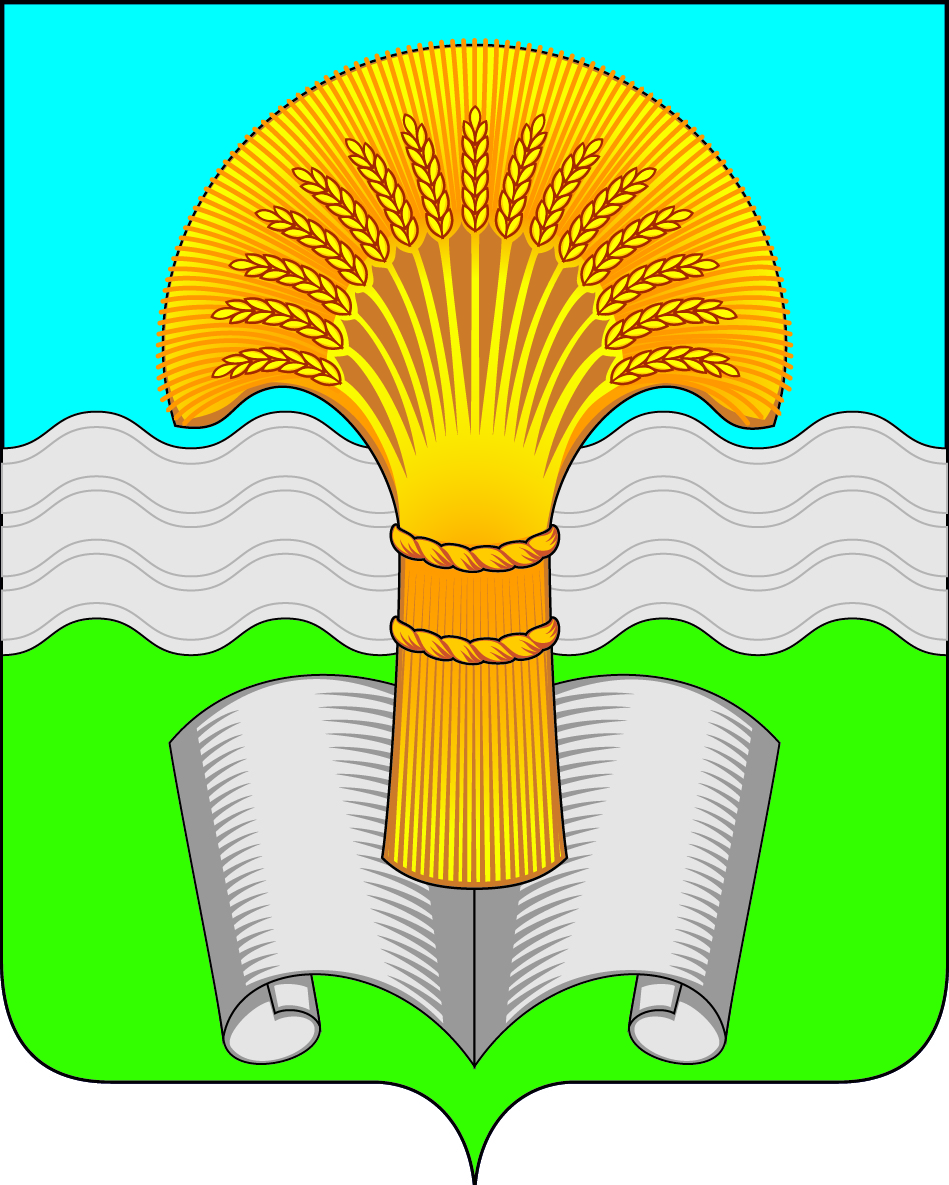 Районное Собрание муниципального района «Ферзиковский район»Калужской областиРЕШЕНИЕВ соответствии с Гражданским кодексом Российской Федерации, федеральными законами от 14.11.2002 №161-ФЗ «О государственных и муниципальных унитарных предприятиях» и от 06.10.2003 №131-ФЗ «Об общих принципах организации местного самоуправления в Российской Федерации», Уставом муниципального района «Ферзиковский район» Районное Собрание муниципального района «Ферзиковский район» РЕШИЛО:Утвердить Положение об оказании Муниципальным предприятием муниципального района «Ферзиковский район» «Ферзиковское автотранспортное предприятие» платных услуг (приложение №1).Утвердить Методику расчета стоимости оказываемых Муниципальным предприятием муниципального района «Ферзиковский район» «Ферзиковское автотранспортное предприятие» (далее – Предприятие) платных услуг по размещению на территории Предприятия транспортных средств и движимых вещей для их заправки и (или) технического обслуживания и по предоставлению ремонтно-технической базы для ремонта транспортных средств потребителей услуг (приложение №2). Настоящее Решение вступает в силу со дня его официального опубликования в газете Ферзиковского района «Ферзиковские вести» и распространяется на правоотношения, возникшие с 01.01.2023.ПОЛОЖЕНИЕоб оказании Муниципальным предприятием муниципального района «Ферзиковский район» «Ферзиковское автотранспортное предприятие»платных услуг Раздел 1. Общие положенияНастоящее Положение об оказании Муниципальным предприятием муниципального района «Ферзиковский район» «Ферзиковское автотранспортное предприятие» (далее – Предприятие) платных услуг (далее — Положение) разработано в соответствии с Гражданским кодексом Российской Федерации, федеральными законами от 14.11.2002 №161-ФЗ «О государственных и муниципальных унитарных предприятиях» и от 06.10.2003 №131-ФЗ «Об общих принципах организации местного самоуправления в Российской Федерации», Уставом муниципального района «Ферзиковский район» и определяет порядок оказания Предприятием платных услуг, за исключением услуг по перевозке пассажиров и багажа автомобильным транспортом.Целями оказания Предприятием платных услуг являются:повышение экономической эффективности деятельности Предприятия;развитие материально-технической базы Предприятия.Для целей настоящего Положения используются следующие основные понятия:движимые вещи – не относящиеся к недвижимым вещам вещи, которые не имеют прочной связи с землей, перемещение которых возможно без ущерба их назначению (в том числе мобильные газовые заправщики контейнерного типа для заправки природным газом размещенных на территории Предприятия транспортных средств потребителя услуг и мобильные комплексы для технического обслуживания таких транспортных средств);заказчик – в значении этого понятия, определенном статьей 779 Гражданского кодекса РФ (далее – ГК РФ);запрос котировок – способ определения заказчика, при котором информация об этом сообщается неограниченному кругу лиц путем опубликования в газете «Ферзиковские вести» и размещения на официальном сайте администрации (исполнительно-распорядительного органа) муниципального района «Ферзиковский район» (далее – администрация) в информационно-телекоммуникационной сети «Интернет» по адресу: https://ferzikovo-r40.gosweb.gosuslugi.ru/ извещения о проведении запроса котировок на заключение договора возмездного оказания Предприятием платных услуг;материально-техническая база Предприятия – совокупность основных средств Предприятия;недвижимые вещи – в значении этого понятия, определенном статьей 130 ГК РФ;основные средства – в значении этого понятия, определенном пунктом 4 Федерального стандарта бухгалтерского учета ФСБУ 6/2020 «Основные средства», утвержденного Приказом Министерства финансов Российской Федерации от 17.09.2020 №204н; потребитель услуг – физическое или юридическое лицо, использующее, заказывающее или имеющее намерение заказать услуги для своих нужд;транспортное средство – в значении, определенном абзацем девятым статьи 2 Федерального закона от 10.12.1995 №196-ФЗ «О безопасности дорожного движения».Оказание Предприятием платных услуг основывается на принципах открытости, прозрачности и доступности информации об оказании Предприятием платных услуг, что обеспечивается:размещением на официальном сайте администрации в информационно-телекоммуникационной сети «Интернет» по адресу: https://ferzikovo-r40.gosweb.gosuslugi.ru/ извещения о проведении запроса котировок на заключение договора возмездного оказания Предприятием платных услуг;доведением информации об оказании Предприятием платных услуг до сведения потребителей услуг в порядке и объеме, которые предусмотрены Законом Российской Федерации от 07.02.1992 №2300-1 «О защите прав потребителей».Раздел 2. Платные услуги, оказываемые ПредприятиемПредприятие оказывает следующие платные услуги:размещение на территории Предприятия транспортных средств и движимых вещей для их заправки и (или) технического обслуживания;предоставление ремонтно-технической базы для ремонта транспортных средств потребителей услуг.Раздел 3. Порядок заключения договора возмездного оказания Предприятием платных услугОказание Предприятием платных услуг осуществляется на основании договора, заключаемого Предприятием с потребителем услуг в письменной форме.Предприятие обязано обеспечить равный доступ заказчиков к услугам, оказываемым Предприятием.Договор возмездного оказания платных услуг, указанных в подпункте 1 пункта 2.1 настоящего Положения, заключается по результатам запроса котировок на право заключения такого договора (далее – запрос котировок), проводимого в порядке, определенном настоящим Положением.Договор возмездного оказания платных услуг, указанных в подпункте 2 пункта 2.1 настоящего Положения, заключается без проведения запроса котировок.Победителем запроса котировок – заказчиком, с которым будет заключаться Договор возмездного оказания платных услуг, указанных в подпункте 1 пункта 2.1 настоящего Положения, признается участник запроса котировок, предложивший наиболее высокую цену договора (совокупной стоимости услуг по размещению наибольшего количества транспортных средств потребителя услуг и движимых вещей для их заправки и (или) технического обслуживания на большей площади части территории Предприятия из максимально возможной площади размещения на максимальный срок) и представивший для участия в запросе котировок все документы, указанные в извещении о проведении запроса котировок.Запрос котировок начинается с издания директором Предприятия приказа о проведении такого запроса котировок.Извещение о проведении запроса котировок (далее – извещение) подлежит опубликованию в газете «Ферзиковские вести», а также размещению на официальном сайте администрации в информационно-телекоммуникационной сети «Интернет» по адресу: https://ferzikovo-r40.gosweb.gosuslugi.ru/ не позднее, чем за три дня до даты окончания срока подачи заявок на участие в таком запросе котировок.Извещение, указанное в пункте 3.5 настоящего Положения, должно содержать следующую информацию:наименование организатора запроса котировок – Предприятия, его место нахождения, почтовый адрес, адрес электронной почты, номер контактного телефона, должностное лицо Предприятия, ответственное за проведение запроса котировок;способ определения заказчика, с которым будет заключаться договор возмездного оказания платных услуг, указанных в подпункте 1 пункта 2.1 настоящего Положения;условия договора возмездного оказания платных услуг с указанием:а) места нахождения территории Предприятия, оказание услуг по размещению транспортных средств и движимых вещей для их заправки и (или) технического обслуживания на которой является предметом договора возмездного оказания платных услуг;б) максимальной площади части территории Предприятия, на которой возможно размещение транспортных средств потребителя услуг и движимых вещей для их заправки и (или) технического обслуживания (максимально возможная площадь размещения);в) минимального срока договора;г) начальной (минимальной) цены договора (рассчитывается в соответствии с утвержденной Решением Районного Собрания муниципального района «Ферзиковский район» Методикой расчета стоимости оказываемых Предприятием платных услуг по размещению на территории Предприятия транспортных средств и движимых вещей для их заправки и (или) технического обслуживания и по предоставлению ремонтно-технической базы для ремонта транспортных средств потребителей услуг (далее – Методика));порядок, дата и время начала приема заявок на участие в запросе котировок;дата и время окончания срока подачи заявок на участие в запросе котировок;место, дата и время рассмотрения заявок на участие в запросе котировок;критерий оценки заявок на участие в запросе котировок;перечень документов, прилагаемых к заявке на участие в запросе котировок:для юридического лица:а) копия свидетельства о государственной регистрации юридического лица;б) копия свидетельства о постановке на учет в налоговом органе;в) выписка из Единого государственного реестра юридических лиц, содержащая сведения о юридическом лице, полученная не ранее чем за тридцать дней до дня подачи заявки на участие в запросе котировок;г) документ, подтверждающий полномочия на подписание заявки от имени юридического лица; д) копии учредительных документов юридического лица;е) решение уполномоченного органа управления юридического лица об одобрении сделки в случаях, предусмотренных законодательством, или письмо с указанием того, что данная сделка не является крупной;для индивидуального предпринимателя:а) копия документа, удостоверяющего личность физического лица, зарегистрированного в качестве индивидуального предпринимателя;б) копия свидетельства о государственной регистрации физического лица в качестве индивидуального предпринимателя;в) копия свидетельства о постановке на учёт в налоговом органе;г) выписка из Единого государственного реестра индивидуальных предпринимателей, содержащая сведения об индивидуальном предпринимателе, полученная не ранее чем за тридцать дней до дня подачи заявки на участие в запросе котировок;д) документ, подтверждающий полномочия на подписание заявки (в случае, если заявка подписана представителем индивидуального предпринимателя); для физического лица, не зарегистрированного в качестве индивидуального предпринимателя:а) копия документа, удостоверяющего личность физического лица;б) копия свидетельства о постановке на учёт в налоговом органе;в) документ, подтверждающий полномочия на подписание заявки (в случае, если заявка подписана представителем физического лица);г) согласие на обработку персональных данных.Участник запроса котировок вправе подать только одну заявку с указанных в извещении даты и времени начала приема заявок на участие в запросе котировок до указанных в извещении даты и времени окончания срока подачи заявок на участие в запросе котировок.Рассмотрение заявок на участие в запросе котировок осуществляется в срок не позднее одного рабочего дня со дня окончания срока подачи заявок на участие в запросе котировок, указанного в извещении. Рассмотрение заявок на участие в запросе котировок осуществляется комиссий по проведению запроса котировок (далее – Комиссия).Состав комиссии утверждается приказом директора Предприятия.При утверждении состава комиссии назначается председатель и секретарь комиссии.Комиссия является коллегиальным совещательным органом.Задачами комиссии являются рассмотрение и оценка заявок участников запроса котировок.В составе комиссии должно быть не менее 5 человек.Председатель комиссии:организовывает работу комиссии;определяет место, дату и время проведения заседаний комиссии;председательствует на заседаниях комиссии;дает поручения секретарю комиссии по вопросам организационно-технического обеспечения деятельности комиссии.Секретарь комиссии:уведомляет членов комиссии о месте, дате и времени проведения заседаний комиссии;осуществляет организационно-техническое обеспечение деятельности комиссии;ведет протоколы заседаний комиссии.Секретарь комиссии назначается из числа работников Предприятия.В отсутствие секретаря комиссии его полномочия осуществляет другой член комиссии по решению комиссии с согласия такого члена комиссии.Комиссия правомочна осуществлять свои функции, предусмотренные настоящим Положением, если на заседании комиссии присутствуют более половины ее членов.Члены комиссии должны быть уведомлены о месте, дате и времени проведения заседания комиссии.Члены комиссии лично участвуют в заседаниях комиссии и не вправе передавать право голоса другим лицам.Решения комиссии принимаются открытым голосованием простым большинством голосов присутствующих на заседании членов комиссии. Каждый член комиссии обладает одним голосом.В случае равенства голосов решающим является голос председательствующего на заседании комиссии.Решения комиссии оформляются протоколом, который подписывают члены комиссии, присутствовавшие на заседании комиссии. В протоколе заседания комиссии указывается особое мнение членов комиссии (при его наличии).В случае если член комиссии лично, прямо или косвенно заинтересован в заключении договора возмездного оказания платных услуг, указанных в подпункте 1 пункта 2.1 настоящего Положения, он обязан проинформировать об этом комиссию до начала рассмотрения заявки и не участвовать в заседаниях комиссии в течение такого рассмотрения. При этом голос такого члена комиссии не учитывается при определении правомочности заседания комиссии и принятии решений.В настоящем Положении под личной заинтересованностью члена комиссии понимается возможность получения им доходов (неосновательного обогащения) в денежной либо натуральной форме, доходов в виде материальной выгоды непосредственно для члена комиссии, его близких родственников, а также граждан или организаций, с которыми член комиссии связан финансовыми обязательствами.Формой работы комиссии являются заседания, проводимые по мере необходимости.Комиссия осуществляет рассмотрение заявок на участие в запросе котировок в день, во время и в месте, которые определены в извещении, указанном в пункте 3.5 настоящего Положения.Заявка на участие в запросе котировок подлежит отклонению в случаях:непредставления документов, предусмотренных подпунктом 8 пункта 3.6 настоящего Положения;несоответствия информации, приведенной в заявке участника запроса котировок, информации, содержащейся в извещении, указанном в пункте 3.5 настоящего Положения;выявления в заявке на участие в запросе котировок и (или) в прилагаемых к ней документах недостоверной информации;подачи одним участником запроса котировок 2 (двух) и более заявок;указания в заявке на участие в запросе котировок иного предмета договора, чем определен пунктом 3.2 настоящего Положенияпревышения указанной в заявке на участие в запросе котировок площади части территории Предприятия, на которой предполагается размещение транспортных средств соответствующего участника запроса котировок и движимых вещей для их заправки и (или) технического обслуживания по отношению к максимально возможной площади размещения, содержащейся в извещении, указанном в пункте 3.5 настоящего Положения;указания в заявке на участие в запросе котировок срока договора, который меньше минимального срока договора, содержащегося в извещении, указанном в пункте 3.5 настоящего Положения;указания в заявке на участие в запросе котировок цены договора, которая меньше начальной (минимальной) цены договора, содержащейся в извещении, указанном в пункте 3.5 настоящего Положения;подачи заявки на участие в запросе котировок после даты и (или) времени срока подачи заявок на участие в запросе котировок, определенных в извещении, указанном в пункте 3.5 настоящего Положения.По результатам рассмотрения заявок на участие в запросе котировок победителем запроса котировок – заказчиком, с которым будет заключаться договор возмездного оказания платных услуг, указанных в подпункте 1 пункта 2.1 настоящего Положения, признается участник запроса котировок, в заявке которого на участие в запросе котировок указана наиболее высокая цена договора (совокупной стоимости услуг по размещению наибольшего количества транспортных средств потребителя услуг и движимых вещей для их заправки и (или) технического обслуживания на большей площади части территории Предприятия из максимально возможной площади размещения на максимальный срок).В случае, если в нескольких заявках на участие в запросе котировок содержатся одинаковые предложения по цене договора, победителем запроса котировок признается участник запроса котировок, заявка которого на участие в запросе котировок поступила ранее других таких заявок.При рассмотрении заявок на участие в запросе котировок комиссия:устанавливает соответствие поданных участниками запроса котировок заявок требованиям, указанным в настоящем Положении;устанавливает наличие или отсутствие предусмотренных пунктом 3.21 настоящего Положения оснований для отклонения заявок на участие в запросе котировок,  в соответствии с требованиями, установленными пунктом 3.22 настоящего Положения, определяет победителя запроса котировок – заказчика, с которым будет заключаться договор возмездного оказания платных услуг, указанных в подпункте 1 пункта 2.1 настоящего Положения.Результаты рассмотрения комиссией заявок на участие в запросе котировок оформляются протоколом, который подписывается всеми присутствующими на заседании членами комиссии.В случае, если по окончании срока подачи заявок на участие в запросе котировок, определенного в извещении, указанном в пункте 3.5 настоящего Положения, не подано ни одной заявки на участие в запросе котировок, такой запрос котировок признается несостоявшимся, и договор возмездного оказания платных услуг, указанных в подпункте 1 пункта 2.1 настоящего Положения, не заключается.Предприятие уведомляет участников запроса котировок о принятом комиссией решении по результатам рассмотрения их заявок на участие в запросе котировок в срок не позднее 30 (Тридцати) дней со дня рассмотрения таких заявок.По результатам запроса котировок заключение договора возмездного оказания платных услуг, указанных в подпункте 1 пункта 2.1 настоящего Положения, осуществляется в следующем порядке:в срок не позднее 3 (Трех) рабочих дней со дня рассмотрения комиссией заявок на участие в запросе котировок Предприятие направляет победителю запроса котировок предложение о заключении договора (оферту) с установлением десятидневного срока для ее акцепта и с приложением подписанного со стороны Предприятия договора в двух экземплярах (статья 435 ГК РФ);в случае акцепта оферты о заключении договора победителем запроса котировок подписанный со стороны Предприятия и со стороны заказчика (победителя запроса котировок) экземпляр договора передается заказчиком (победителем запроса котировок) Предприятию (статья 438 ГК РФ).Уклонение победителя запроса котировок от подписания договора возмездного оказания платных услуг, указанных в подпункте 1 пункта 2.1 настоящего Положения, и (или) передачи экземпляра такого договора, подписанного со стороны Предприятия и со стороны заказчика (победителя запроса котировок) в порядке, установленном подпунктом 2 пункта 3.27 настоящего Положения, считается отказом от акцепта оферты о заключении договора.В случае уклонения победителя запроса котировок от заключения договора возмездного оказания платных услуг, указанных в подпункте 1 пункта 2.1 настоящего Положения, предложение о заключении договора (оферту) Предприятие направляет участнику запроса котировок, заявка которого на участие в запросе котировок отвечает совокупности следующих условий:заявка на участие в запросе котировок содержит такое же предложение по цене договора, как и заявка победителя запроса котировок;заявка на участие в запросе котировок поступила после заявки победителя запроса котировок, но ранее других таких заявок.В случае, предусмотренном пунктом 3.29 настоящего Положения, заключение договора возмездного оказания платных услуг, указанных в подпункте 1 пункта 2.1 настоящего Положения, осуществляется в порядке и сроки, определенные пунктом 3.27 настоящего Положения.Договор возмездного оказания платных услуг, указанных в подпункте 1 пункта 2.1 настоящего Положения, заключается на условиях и по цене, определенных в извещении, указанном в пункте 3.5 настоящего Положения, и в заявке на участие в запросе котировок, поданной победителем запроса котировок или участником, с которым заключается договор (в случае, предусмотренном пунктом 3.29 настоящего Положения).Заказчики, заинтересованные в заключении договора возмездного оказания платных услуг, указанных в подпункте 2 пункта 2.1 настоящего Положения, подают Предприятию предложение о заключении такого договора по стоимости, определенной в соответствии с Методикой.Раздел 4. Порядок согласования крупных сделок по оказанию Предприятием платных услуг, перечисленных в разделе 2 настоящего ПоложенияВ случае, если согласно Федеральному закону от 14.11.2002 №161-ФЗ «О государственных и муниципальных унитарных предприятиях» сделка по оказанию Предприятием платных услуг не может быть совершена Предприятием без согласия собственника его имущества, такая сделка подлежит согласованию с Районным Собранием муниципального района «Ферзиковский район» (далее – Районное Собрание).Документы для согласования сделок в случаях, указанных в пункте 4.1 настоящего Положения, представляются Предприятием в Отдел архитектуры, градостроительства, экономики, имущественных и земельных отношений администрации (далее – Отдел), который анализирует такие документы.Обращение о согласовании сделки и документы, прилагаемые к нему, должны быть подписаны директором Предприятия или уполномоченным должностным лицом Предприятия.Ответственность за достоверность информации, содержащейся в обращении о согласовании сделки и прилагаемых к нему документах, несет директор Предприятия.В случае если сделка является одновременно сделкой, которая может быть совершена с согласия собственника имущества Предприятия по нескольким основаниям, указанным в Федеральном законе от 14.11.2002 №161-ФЗ «О государственных и муниципальных унитарных предприятиях», то согласие Районного Собрания на совершение такой сделки является согласием на совершение этой сделки по всем основаниям.Для согласования сделок в случаях, указанных в пункте 4.1 настоящего Положения, Предприятие представляет в Отдел обращение о согласовании сделки (далее – обращение о согласовании сделки), содержащее следующую информацию:предмет сделки;сведения о проведении запроса котировок в случаях, предусмотренных пунктом 3.2 настоящего Положения;стоимость платных услуг, оказание которых является предметом сделки, с расчетом такой стоимости;срок оказания платных услуг.Обращение о согласовании сделки регистрируется в Отделе в день поступления такого обращения и рассматривается Отделом в срок, не превышающий трех рабочих дней с этого дня, в следующем порядке:осуществляется проверка соответствия содержания обращения требованиям пункта 4.4 настоящего Положения;если Предприятием проводился запрос котировок – с использованием источников общедоступной информации, указанных в пункте 3.5 настоящего Положения проверяются приведенные в обращении о согласовании сделки сведения о проведении запроса котировок;осуществляется проверка правильности приведенного в обращении о согласовании сделки расчета стоимости платных услуг, оказание которых является предметом сделки;при необходимости получения от Предприятия дополнительной информации или документов Отдел направляет в адрес Предприятия запрос в письменной форме (далее – запрос). Срок для ответа Предприятия на данный запрос не может превышать трех рабочих дней. В случае не поступления в течение трех рабочих дней ответа от Предприятия на указанный выше запрос, обращение о согласовании сделки дальнейшему рассмотрению не подлежит. По результатам рассмотрения обращения о согласовании сделки Отдел:принимает решение о невозможности рассмотрения вопроса о согласовании такой сделки в случаях, предусмотренных пунктом 4.7 настоящего Положенияосуществляет подготовку проекта решения Районного Собрания, который подлежит внесению на рассмотрение Районного Собрания в соответствии с Регламентом Районного Собрания (в случае отсутствия оснований для принятия решения, указанного в подпункте 1 настоящего пункта Положения.Основаниями для принятия Отделом решения, указанного в подпункте 1 пункта 4.6 настоящего Положения, являются:несоответствие обращения о согласовании сделки требованиям пункта 4.4 настоящего Положения;ошибка в расчете стоимости платных услуг, приведенном в обращении о согласовании сделки;установление факта недостоверности приведенной в обращении о согласовании сделки информации.Проект Решения Районного Собрания о согласовании сделки должен содержать следующие сведения:Наименование Предприятия, присвоенные Предприятию основной государственный регистрационный номер юридического лица (ОГРН) и идентификационный номер налогоплательщика (ИНН);в случае, если Предприятием проводился запрос котировок:наименование потребителя платных услуг, присвоенные потребителю платных услуг основной государственный регистрационный номер юридического лица (ОГРН) и идентификационный номер налогоплательщика (ИНН);указание на заключение сделки по результатам запроса котировок:предмет сделки;стоимость платных услуг, оказание которых является предметом сделки;срок оказания платных услуг.Решение, указанное в подпункте 1 пункта 4.6 настоящего Положения, должно содержать указания на основание (основания) принятия такого решения со ссылкой (ссылками) на соответствующий подпункт (соответствующие подпункты) пункта 4.7 настоящего Положения.Раздел 5. Порядок и условия оказания Предприятием платных услугПредприятие оказывает платные услуги с соблюдением требований гражданского законодательства и настоящего Положения на условиях, определенных договором возмездного оказания платных услуг, заключенным в порядке, предусмотренном разделом 3 настоящего Положения.Методика расчета стоимости оказываемых Муниципальным предприятием муниципального района «Ферзиковский район» «Ферзиковское автотранспортное предприятие» (далее – Предприятие) платных услуг по размещению на территории Предприятия транспортных средств и движимых вещей для их заправки и (или) технического обслуживания и по предоставлению ремонтно-технической базы для ремонта транспортных средств потребителей услугРаздел 1. Область примененияНастоящая Методика определяет правила расчета стоимости оказываемых Муниципальным предприятием муниципального района «Ферзиковский район» «Ферзиковское автотранспортное предприятие» (далее – Предприятие) платных услуг по размещению на территории Предприятия транспортных средств и движимых вещей для их заправки и (или) технического обслуживания и по предоставлению ремонтно-технической базы для ремонта транспортных средств потребителей услуг.Раздел 2. Порядок расчета стоимости оказываемых Предприятием платных услуг по размещению на территории Предприятия транспортных средств и движимых вещей для их заправки и (или) технического обслуживанияРасчет стоимости оказываемых Предприятием платных услуг по размещению на территории Предприятия транспортных средств и движимых вещей для их заправки и (или) технического обслуживания (далее – услуги по размещению) (стоимости в месяц услуг по размещению), осуществляется по формуле:P = S × (З/12) × R × К, гдеР – стоимость услуг по размещению, тыс. руб.; S – площадь части территории Предприятия, оказание услуг по размещению на которой является предметом договора, заключаемого между заказчиком и Предприятием – исполнителем (далее по тексту – Договор на оказание услуг по размещению);З* – затраты в месяц на содержание (в т. ч. обустройство) 1 м2 территории Предприятия за 12 (Двенадцать) месяцев, предшествующих месяцу заключения Договора на оказание услуг по размещению; R** – коэффициент, размер которого зависит от расположения земельного участка.К – поправочный коэффициент, дифференцирующий размер стоимости услуги по размещению в зависимости от типа и грузоподъемности транспортных средств применительно к группам транспортных средств, указанным в таблице 1 настоящего раздела Методики***.Таблица 1 – Классификация транспортных средствПримечание:* исчисляется из затрат на содержание территории, в том числе на уборку территории от грязи, мусора, снега, льда, озеленение, содержание элементов внешнего благоустройства зданий и сооружений, объектов инженерной инфраструктуры, фонарей уличного освещения и прочих элементов категории «благоустройство территории», руб.;R** – размер коэффициента изменяется в зависимости от удаленности от районного центра – п. Ферзиково, и составляет: при расположении в районном центре или удаленности от него до 10 км R = 15, более 10 км R = 20;*** – значение поправочного коэффициента К определяется согласно таблице 2 настоящего раздела. При размещении транспортных средств, относящихся к двум разным группам транспортных средств, значение коэффициента К определяется по группе, к которой относится большинство транспортных средств. При размещении транспортных средств, которые относятся к двум разным группам транспортных средств в равном количестве, значение коэффициента К определяется по II группе.Таблица 2 – Значение поправочного коэффициента КПри пользовании услугой по размещению менее месяца плата за услугу рассчитывается пропорционально количеству дней, в течение которого эта услуга оказывалась. Раздел 3. Порядок определения стоимости оказываемых Предприятием платных услуг по предоставлению ремонтно-технической базы для ремонта транспортных средств потребителей услугРасчет стоимости в месяц оказываемых Предприятием платных услуг по предоставлению ремонтно-технической базы для ремонта транспортных средств потребителей услуг (далее – услуги по предоставлению ремонтно-технической базы) осуществляется в два этапа:сбор и подготовка исходных данных;расчет стоимости услуг по предоставлению ремонтно-технической базы (стоимости в месяц услуг по предоставлению ремонтно-технической базы).Сбор и подготовка исходных данных осуществляются путем обращения в адрес Предприятия с указанием:площади части территории Предприятия, оказание услуг по предоставлению ремонтно-технической базы на которой испрашивается заказчиком и будет являться предметом договора, заключаемого между заказчиком и Предприятием – исполнителем (далее по тексту – Договор на оказание услуг по предоставлению ремонтно-технической базы), которая равна или меньше 20 кв. м;типа транспортного средства (транспортных средств), оказание услуг по предоставлению ремонтно-технической базы для ремонта и технического обслуживания которого (которых) испрашивается заказчиком и будет являться предметом Договора на оказание услуг по предоставлению ремонтно-технической базы;типа ремонтно-технической базы (закрытый или открытый тип);срока оказания услуг по предоставлению ремонтно-технической базы;Расчет стоимости услуг по предоставлению ремонтно-технической базы (стоимости в месяц услуг по предоставлению ремонтно-технической базы), осуществляется по формуле:N = Sn × (З/12) × К × Q, гдеN – стоимость услуг по предоставлению ремонтно-технической базы, тыс. руб.; Sn – площадь части территории Предприятия, оказание услуг по предоставлению ремонтно-технической базы на которой является предметом Договора на оказание услуг по предоставлению ремонтно-технической базы, которая равна или меньше 20 кв. м;З* – затраты в месяц на содержание (в т. ч. обустройство) 1 м2 территории Предприятия за 12 (Двенадцать) месяцев, предшествующих месяцу заключения Договора на оказание услуг по предоставлению ремонтно-технической базы; К** – поправочный коэффициент, дифференцирующий размер стоимости услуги по размещению в зависимости от типа и грузоподъемности транспортных средств применительно к группам транспортных средств, указанным в таблице 1 раздела 2 настоящей Методики;Q – поправочный коэффициент, дифференцирующий размер стоимости услуги по предоставлению ремонтно-технической базы в зависимости от типа ремонтно-технической базы (таблица 3 настоящего раздела).Примечание:* исчисляется из затрат на содержание территории, в том числе на уборку территории от грязи, мусора, снега, льда, озеленение, содержание элементов внешнего благоустройства зданий и сооружений, объектов инженерной инфраструктуры, фонарей уличного освещения и прочих элементов категории «благоустройство территории», руб.;** значение поправочного коэффициента К определяется согласно таблице 2 раздела 2.Таблица 3 – Значение поправочного коэффициента QПри пользовании услугой по предоставлению ремонтно-технической базы менее месяца плата за услугу рассчитывается пропорционально количеству дней, в течение которого эта услуга оказывалась. от 19 июля 2023 года№312п. ФерзиковоОб утверждении Положения об оказании Муниципальным предприятием муниципального района «Ферзиковский район» «Ферзиковское автотранспортное предприятие» (далее – Предприятие) платных услуг и Методики расчета стоимости оказываемых Предприятием платных услуг по размещению на территории Предприятия транспортных средств и движимых вещей для их заправки и (или) технического обслуживания и по предоставлению ремонтно-технической базы для ремонта транспортных средств потребителей услугГлава муниципального района«Ферзиковский район»С. В. ТереховПриложение №1к Решению Районного Собраниямуниципального района «Ферзиковский район»от 28 июня 2023 года №312Приложение №2к Решению Районного Собраниямуниципального района «Ферзиковский район»от 28 июня 2023 года №312Группа Тип транспортного средства (ТС)Обозначение группы ТСДопустимая максимальная масса ТС (грузоподъемность), тоннIмотоциклы с коляской и без нее;Г1до 3,5Iлегковые автомобили и прицепы к ним;Г1до 3,5Iфургоны, автобусы с числом мест для сидения до 11.Г1до 3,5Iгрузовые автомобилиГ1до 3,5II грузовые автомобили и прицепы к нимГ23,5 и болееII трейлерыГ23,5 и болееII автобусы с числом мест для сидения 11 и более.Г23,5 и болееГруппа транспортных средствЗначение поправочного коэффициента КI группа0,001II группа0,004Тип ремонтно-технической базыЗначение поправочного коэффициента QЗакрытый тип167Открытый тип125